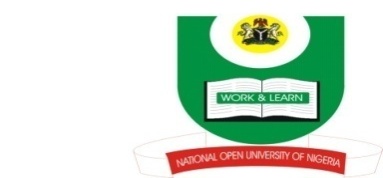 NATIONAL OPEN UNIVERSITY OF NIGERIA14-16 AHMADU BELLO WAY, VICTORIA ISLAND, LAGOSSCHOOL OF ARTS AND SOCIAL SCIENCE JUNE/JULY 2013 EXAMINATIONCOURSE CODE: 	CSS 441               COURSE TITLE: 	TECHNICAL AND ELECTRONIC ASPECT OF SECURITYTIME ALLOWED:	 2HRSINSTRUCTION: ANSWER THREE QUESTIONS FROM FIVE QUESTIONS..1a). What is Electronic Security?1b). Discuss in brief the four pillars for improving electronic safety and soundness.2. Describe ten of the principles of the G-8 for protecting critical information infrastructure.3. List and explain the six required minimum e-finance legal framework for countries adopting e-financial services.4a). Describe tools in relation to hazards4b). Give the five basic rules in preventing hazards.5. List and explain briefly six criteria available in providing effective protection for an electronic document.